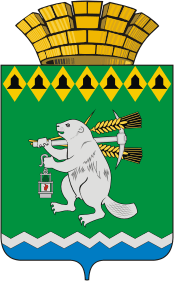 Дума Артемовского городского округаVI созывзаседание РЕШЕНИЕот ________________2017 года                                                            № ____О внесении изменений в  Положение о порядке возмещения расходов, связанных с осуществлением депутатской деятельности, депутатам Думы Артемовского городского округа, осуществляющим свои полномочия на непостоянной основе, принятое решением Думы Артемовского городского округа от 27 декабря 2012 года № 222В соответствии со статьями 22, 27 Устава Артемовского городского округа, Дума Артемовского городского округаРЕШИЛА:Внести изменения в Положение о порядке возмещения расходов, связанных с осуществлением депутатской деятельности, депутатам Думы Артемовского городского округа, осуществляющим свои полномочия на непостоянной основе (далее - Положение), принятое решением Думы Артемовского городского округа от 27 декабря 2012 года № 222 (с изменением от 28 мая 2015 года № 664):в пункте 3.2. Положения слова «главы Артемовского городского округа»  заменить словами «председателя Думы Артемовского городского округа»;в пункте 3.3 Положения слова «главы Артемовского городского округа»  заменить словами «председателя Думы Артемовского городского округа»;3) в Приложение 1 к Положению слова «главе Артемовского городского округа» заменить словами «Председателю Думы Артемовского городского округа». 2. Настоящее Решение опубликовать в газете  «Артемовский рабочий»  и официальном сайте Думы Артемовского городского округа в  информационно-телекоммуникационной сети «Интернет».Контроль исполнения настоящего Решения возложить на постоянную комиссию по вопросам местного самоуправления, нормотворчеству и регламенту (Шарафиев А.М.).Председатель  Думы Артемовского городского округа                              К.М. Трофимов         Глава    Артемовского городского округа 	             А.В.Самочернов